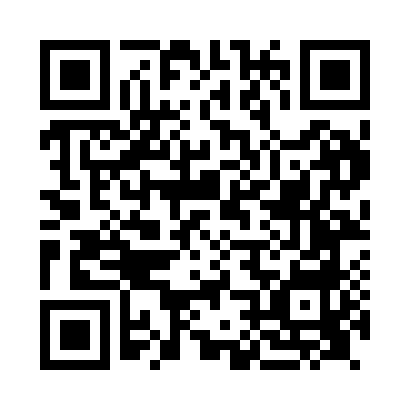 Prayer times for Leighton, North Yorkshire, UKMon 1 Jul 2024 - Wed 31 Jul 2024High Latitude Method: Angle Based RulePrayer Calculation Method: Islamic Society of North AmericaAsar Calculation Method: HanafiPrayer times provided by https://www.salahtimes.comDateDayFajrSunriseDhuhrAsrMaghribIsha1Mon2:554:381:116:549:4311:272Tue2:554:391:116:539:4311:273Wed2:564:401:116:539:4211:274Thu2:564:411:126:539:4211:275Fri2:574:421:126:539:4111:266Sat2:574:431:126:539:4011:267Sun2:584:441:126:529:4011:268Mon2:584:451:126:529:3911:259Tue2:594:461:126:529:3811:2510Wed3:004:471:126:519:3711:2511Thu3:004:491:136:519:3611:2412Fri3:014:501:136:509:3511:2413Sat3:024:511:136:509:3411:2314Sun3:024:521:136:499:3311:2315Mon3:034:541:136:499:3211:2216Tue3:044:551:136:489:3111:2217Wed3:054:561:136:479:2911:2118Thu3:054:581:136:479:2811:2019Fri3:064:591:136:469:2711:2020Sat3:075:011:136:459:2511:1921Sun3:085:021:136:459:2411:1822Mon3:095:041:136:449:2211:1823Tue3:095:051:146:439:2111:1724Wed3:105:071:146:429:1911:1625Thu3:115:091:146:419:1811:1526Fri3:125:101:146:409:1611:1527Sat3:135:121:146:399:1411:1428Sun3:135:141:146:389:1311:1329Mon3:145:151:136:379:1111:1230Tue3:155:171:136:369:0911:1131Wed3:165:191:136:359:0711:10